С целью исполнения Указа Президента Российской Федерации от 7 мая 2012 года №599 «О мерах по реализации государственной политики в области образования и науки» по увеличению охвата детей системой дополнительного образования, с учетом результатов мониторинга потребности родителей (законных представителей), детей в возрасте с 5 до 18 лет в предоставлении услуг дополнительного образования на территории МОГО «Ухта», в соответствии с Положением о персонифицированном дополнительном образовании детей на территории муниципального образования городского округа «Ухта», утвержденным постановлением администрации МОГО «Ухта» от 10 мая 2018 г. № 999, администрация постановляет:Внести в постановление администрации МОГО «Ухта» от 03.08.2018г. №1720/1 «Об утверждении параметров персонифицированного финансирования дополнительного образования детей на 2018-2020 годы» (далее - постановление) следующие изменения:1.1.Приложение № 2 к постановлению изложить в редакции согласно приложению №1 к настоящему постановлению.1.2. Приложение № 3 к постановлению изложить в редакции согласно приложению №2 к настоящему постановлению.2.Муниципальному учреждению «Управление образования» администрации МОГО «Ухта» обеспечить организационное, информационное и методическое сопровождение реализации параметров персонифицированного финансирования дополнительного образования детей на 2019-2020 годы.	3. Настоящее постановление вступает в силу со дня его официального опубликования, но не ранее 01сентября 2019 года. Действие позиции 3.1. приложения №2 к постановлению распространяется на правоотношения, возникшие с 01 января 2019 года.	4. Контроль за исполнением настоящего постановления возложить на заместителя руководителя администрации МОГО «Ухта» по социальным вопросам.Руководитель администрации			                    	М.Н. ОсмановМОГО «Ухта»Приложение №1к Постановлению  администрации МОГО  «Ухта» от __ августа 2019 г.№___«Приложение №2 к Постановлению  администрации МОГО  «Ухта» от 03 августа 2018 г№ 1720/1Параметры персонифицированного финансирования дополнительного образования детей на территории МОГО «Ухта» на 2019 год_______________________________».Приложение  №2 к Постановлению  администрации МОГО  «Ухта» от __ августа 2019 г.№___«Приложение № 3 к Постановлению  администрации МОГО  «Ухта» от 03 августа 2018 г№ 1720/1Параметры персонифицированного финансирования дополнительного образования детей на территории МОГО «Ухта» на 2020 год______________________».АДМИНИСТРАЦИЯМУНИЦИПАЛЬНОГО ОБРАЗОВАНИЯГОРОДСКОГО ОКРУГА«УХТА»АДМИНИСТРАЦИЯМУНИЦИПАЛЬНОГО ОБРАЗОВАНИЯГОРОДСКОГО ОКРУГА«УХТА»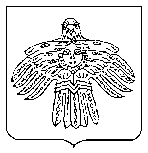 «УХТА»КАР  КЫТШЛÖНМУНИЦИПАЛЬНÖЙ  ЮКÖНСААДМИНИСТРАЦИЯ«УХТА»КАР  КЫТШЛÖНМУНИЦИПАЛЬНÖЙ  ЮКÖНСААДМИНИСТРАЦИЯ«УХТА»КАР  КЫТШЛÖНМУНИЦИПАЛЬНÖЙ  ЮКÖНСААДМИНИСТРАЦИЯ«УХТА»КАР  КЫТШЛÖНМУНИЦИПАЛЬНÖЙ  ЮКÖНСААДМИНИСТРАЦИЯПОСТАНОВЛЕНИЕШУÖМПОСТАНОВЛЕНИЕШУÖМПОСТАНОВЛЕНИЕШУÖМПОСТАНОВЛЕНИЕШУÖМПОСТАНОВЛЕНИЕШУÖМПОСТАНОВЛЕНИЕШУÖМПОСТАНОВЛЕНИЕШУÖМ№г.Ухта,  Республика КомиО внесении изменений в постановление администрации МОГО «Ухта» от 03.08.2018г. № 1720/1 «Об утверждении параметров  персонифицированного финансирования дополнительного образовании детей на 2018-2020 годы»Проект1Период действия параметров персонифицированного финансированияс 1 января  2019 года по 31 декабря 2019 года2Категория детей, которым предоставляются сертификаты дополнительного образования все дети в возрасте от 5-ти до 18-ти лет, проживающие на территории МОГО «Ухта»3Число сертификатов дополнительного образования, обеспечиваемых за счет средств бюджета муниципального образования городского округа «Ухта» на период действия параметров персонифицированного финансирования (не более), ед.Число сертификатов дополнительного образования, обеспечиваемых за счет средств бюджета муниципального образования городского округа «Ухта» на период действия параметров персонифицированного финансирования (не более), ед.3.1Все категории детей9244Норматив обеспечения сертификата персонифицированного финансирования, установленный для соответствующей категории детей*, тыс. рублей:Норматив обеспечения сертификата персонифицированного финансирования, установленный для соответствующей категории детей*, тыс. рублей:4.1Все категории детей 16, 6505Объем обеспечения сертификатов дополнительного образования в статусе сертификатов персонифицированного финансирования в период действия параметров персонифицированного финансирования, тыс. рублейОбъем обеспечения сертификатов дополнительного образования в статусе сертификатов персонифицированного финансирования в период действия параметров персонифицированного финансирования, тыс. рублей5.1Все категории детей15 384, 3786На период действия параметров персонифицированного финансирования установлены следующие ограничения числа одновременно оказываемых услуг по реализации дополнительных общеразвивающих программ, которые полностью или частично финансируется за счет сертификатов дополнительного образования:На период действия параметров персонифицированного финансирования установлены следующие ограничения числа одновременно оказываемых услуг по реализации дополнительных общеразвивающих программ, которые полностью или частично финансируется за счет сертификатов дополнительного образования:6.1при реализации программ технической направленностиБез ограничений6.2при реализации образовательных программ художественной направленностиБез ограничений6.3при реализации образовательных программ физкультурно-спортивной направленностиБез ограничений6.4при реализации образовательных программ естественно-научной направленностиБез ограничений6.5при реализации образовательных программ туристско-краеведческой направленностиБез ограничений1Период действия параметров персонифицированного финансированияс 1 января  2020 года по 31 декабря 2020 года2Категория детей, которым предоставляются сертификаты дополнительного образования все дети в возрасте от 5-ти до 18-ти лет, проживающие на территории МОГО «Ухта»3Число сертификатов дополнительного образования, обеспечиваемых за счет средств бюджета муниципального образования городского округа «Ухта» на период действия параметров персонифицированного финансирования (не более), ед.Число сертификатов дополнительного образования, обеспечиваемых за счет средств бюджета муниципального образования городского округа «Ухта» на период действия параметров персонифицированного финансирования (не более), ед.3.1Все категории детей9154Норматив обеспечения сертификата персонифицированного финансирования, установленный для соответствующей категории детей*, тыс. рублей:Норматив обеспечения сертификата персонифицированного финансирования, установленный для соответствующей категории детей*, тыс. рублей:4.1Все категории детей 9,9795Объем обеспечения сертификатов дополнительного образования в статусе сертификатов персонифицированного финансирования в период действия параметров персонифицированного финансирования, тыс. рублейОбъем обеспечения сертификатов дополнительного образования в статусе сертификатов персонифицированного финансирования в период действия параметров персонифицированного финансирования, тыс. рублей5.1Все категории детей9 131, 1416На период действия параметров персонифицированного финансирования установлены следующие ограничения числа одновременно оказываемых услуг по реализации дополнительных общеразвивающих программ, которые полностью или частично финансируется за счет сертификатов дополнительного образования:На период действия параметров персонифицированного финансирования установлены следующие ограничения числа одновременно оказываемых услуг по реализации дополнительных общеразвивающих программ, которые полностью или частично финансируется за счет сертификатов дополнительного образования:6.1при реализации программ технической направленностиБез ограничений6.2при реализации образовательных программ художественной направленностиБез ограничений6.3при реализации образовательных программ физкультурно-спортивной направленностиБез ограничений6.4при реализации образовательных программ естественно-научной направленностиБез ограничений6.5при реализации образовательных программ туристско-краеведческой направленностиБез ограничений